УТВЕРЖДАЮЗаведующий кафедрой фармацевтической и общей химии
к. фарм. н. доцент Мальцева Е. М.
___________________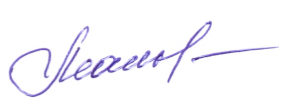 30 августа 2023 г.Тематический план практических занятий
дисциплины «Общая и неорганическая Химия»
для студентов первого курса Фармацевтического факультетаПервый семестр 2023...2024 учебного годаТема занятияКол-во уч. часов1Стехиометрические расчеты. Эквивалент. Закон эквивалентов.
Уравнение состояния идеального газа42Способы выражения концентрации вещества в растворе43Лабораторная работа «Определение молярной массы эквивалента солей»44Химическая связь и строение молекул45Скорость химических реакций и химическое равновесие46Коллоквиум 1: Закон эквивалентов. Концентрация. Химическая связь.
Скорость реакций и равновесие47Окислительно-восстановительные реакции и электродные потенциалы48Лабораторная работа «Окислительно-восстановительные реакции». Контроль по теме «Окислительно-восстановительные реакции»49Комплексные соединения410Лабораторная работа «Комплексные соединения». Контроль по теме «Комплексные соединения»411Коллигативные свойства растворов412Степень и константа ионизации. Активность ионов в растворе. Равновесие между осадком и раствором413Кислотно-основное равновесие. Водородный показатель (pH). Кислотно-основные свойства водных растворов солей414Лабораторная работа «Кислотно-основные реакции. Определение pH растворов при помощи индикаторов». Контроль по теме «Кислотно-основное равновесие»415Коллоквиум 2: ОВ реакции. Комплексные соединения. Коллигативные свойства растворов. Активность. Степень и константа ионизации. Равновесие между осадком и раствором.
Кислотно-основное равновесие416Химия металлов Ia, IIa, IIIa групп417Химия неметаллов418Химия тяжелых металлов и d-элементов4Итого72